ACTIVIDAD Nro. 15 – CIERRE ANUAL: “LOBO BUENO, LOBO MALO”TAREA INDIVIDUAL	Clase semana: 16 DE NOVIEMBREMateriales necesarios para la actividad: Hoja o cartulinaLápiz/Lapicera/FibrasLink de la actividad:https://youtu.be/kldmctfe1bU Muchas gracias a las familias y los niños que me acompañaron este año en este espacio, que hago con tanto amor.Valoro cada una de sus devoluciones y el acompañamiento que tuve por parte de ustedes.Un cariño enorme, ¡Hasta el año que viene!Lic. María Constanza Lassallemail: educacionemocionalcmm@gmail.comEDUCACIÓN EMOCIONAL & BIENESTARTERCER GRADO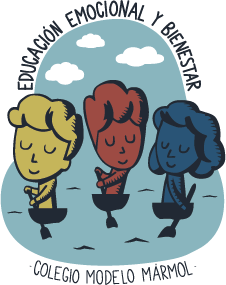 